License Application and Renewal Website Instructions 1)  Log on to https://www.ok.gov/optometry/licensing/app/index.php2)  Click on Forgot Password icon: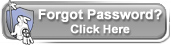       Note:  Passwords expire every 90 days for security reasons, therefore each            License Renewal Period you will have to reset your password.3)  Once you have reset your password, return to the home page to enter your Username and      new Password.  Click on “Sign On” which is located under the Username and Password icons      to continue.  4)  Review each of the sections by clicking on the green bar located at the bottom of each       individual section.   Note:  	Please review each section completely as there is additional information you will need to provide to renew your license.5)  Once you have verified all information and all sections say “Complete” in green, click the     Renew button within the Renew License section located on the left side of the page.6)  Complete the necessary questionnaire and click Submit. 7)  Provide your payment method and information and click Submit.8)  Once your License Renewal payment has processed, you will be able to print a receipt, for     your records, by clicking the Print Receipt button located at the top of the screen.  Note:  This will only be proof of the submission of your license renewal, not the renewal of your license.If you have any questions regarding this process, please feel free to e-mail us at:Jessica.Torrey@optometry.ok.govMary.Walker@optometry.ok.govRussell.Laverty@optometry.ok.gov 